Instructions:  Enter in the number of manuals you are requesting in the quantity column, and enter the sub-total(s) in the amount column and total. Send your completed order form and a check for the total amount made out to the Minnesota Pollution Control Agency. (Credit cards are not accepted.) The publications will be mailed upon receipt of payment. If you have any questions, please contact Christi Torgusson at 651-757-2482.Send order and payment to:	Minnesota Pollution Control Agency (MPCA)	Fiscal Services – 6th Floor520 Lafayette Road NorthSt. Paul, MN  55155Order informationMailing information (type or print legibly)MPCA Use OnlyInvoiceDeposit # 2000/R3280000/R32C112/5113304/6709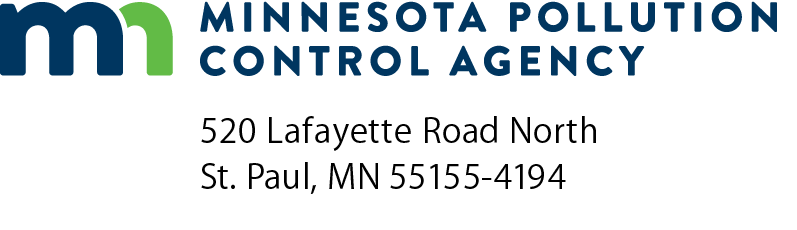 Wastewater and biosolidstraining manuals order formTraining and CertificationDoc Type: Training MaterialsQuantityDescriptionUnit priceAmountCollection System Basic Manual$20.00$       Collection System Math Workbook and Formula Book$13.00$       Wastewater Treatment Technology$20.00$       Wastewater Math Workbook and Formula Book$13.00$       Wastewater Glossary$10.00$       Stabilization Pond$20.00$       Land Application of Biosolids – 2001 Edition$20.00$       Biological Nutrient Removal$15.00$       Total:Total:Total:$       Full name:Full name:Full name:Mailing address:Mailing address:Mailing address:Mailing address:City:State:Zip code:Phone:Phone:Invoice date (mm/dd/yyyy):Payment date (mm/dd/yyyy):